T.CALTINOVA KAYMAKAMLIĞITavşanlı Şehitlik OrtaokuluMüdürlüğü2019-2023 STRATEJİK PLANITavşanlı Beldesi/Altınova2019 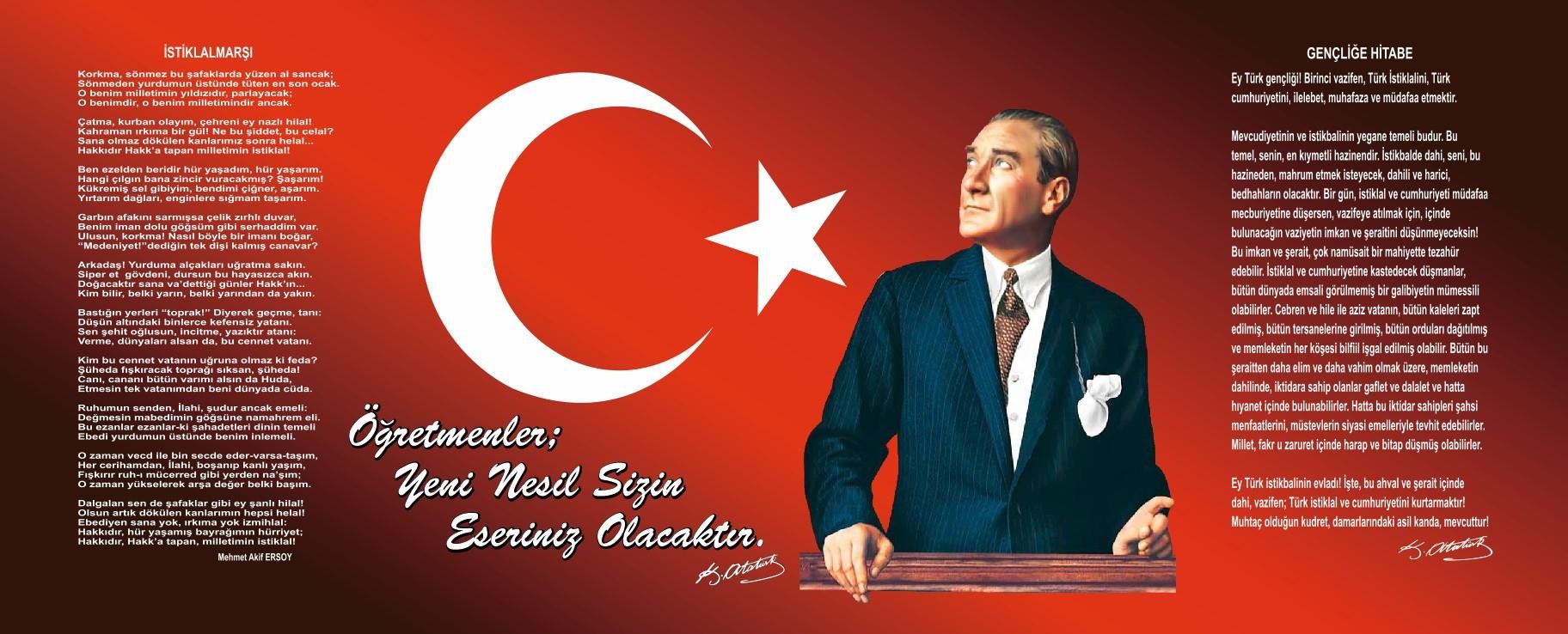 7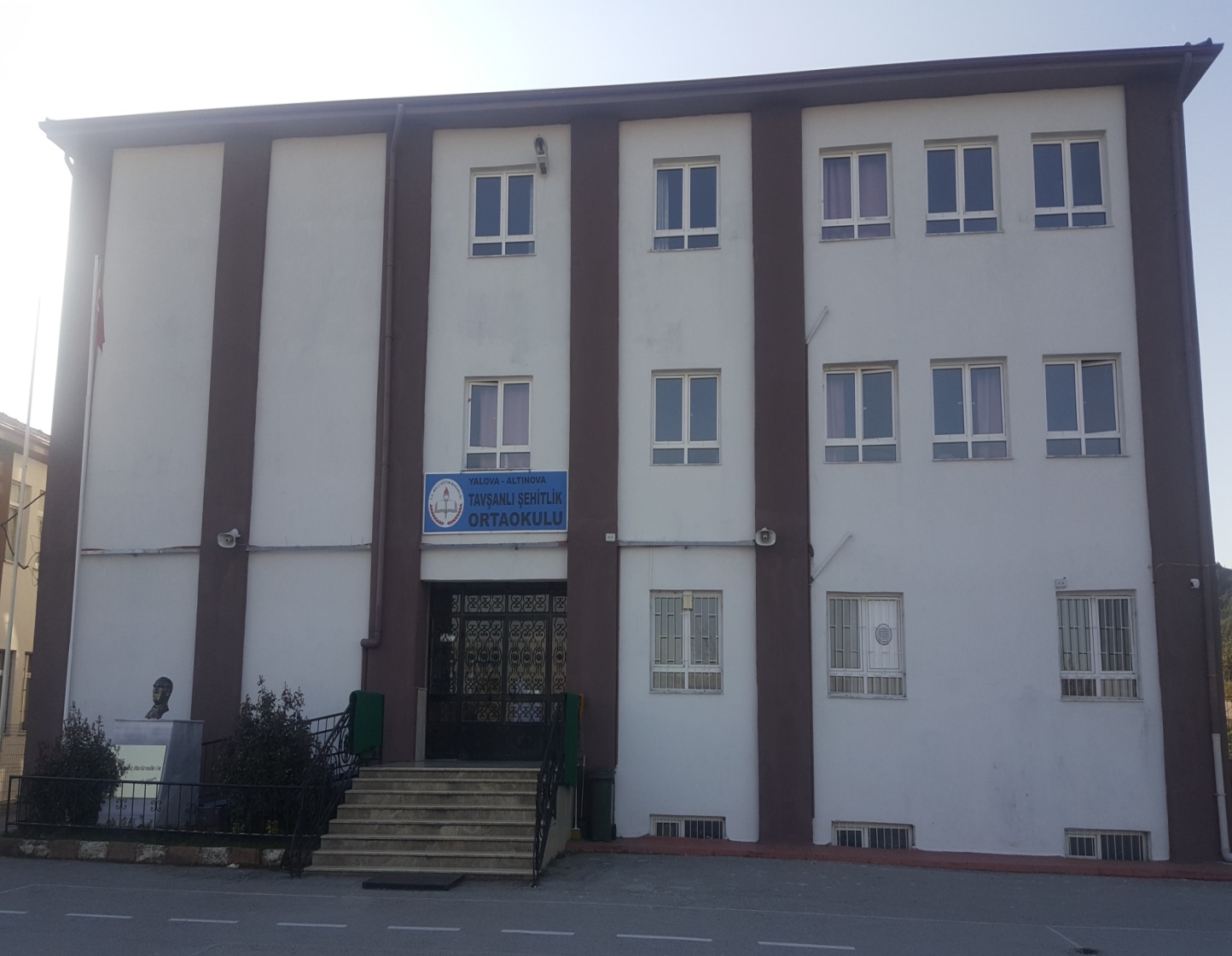 TAVŞANLI ŞEHİTLİK ORTAOKULU MÜDÜRLÜĞÜSUNUŞÇağımız dünyasında her alanda yaşanan hızlı gelişmelere paralel olarak eğitimin amaçlarında, yöntemlerinde ve işlevlerinde de değişimin olması vazgeçilmez, ertelenmez ve kaçınılmaz bir zorunluluk haline gelmiştir. Eğitimin her safhasında sürekli gelişime açık, nitelikli insan yetiştirme hedefine ulaşılabilmesi;belli bir planlamayı gerektirmektedir.Milli Eğitim Bakanlığı birimlerinin hazırlamış olduğu stratejik planlama ile izlenebilir, ölçülebilir ve geliştirilebilir çalışmaların uygulamaya konulması daha da mümkün hale gelecektir. Eğitim sisteminde planlı şekilde gerçekleştirilecek atılımlar;ülke bazında planlı bir gelişmenin ve başarmanın da yolunu açacaktır.Eğitim ve öğretim alanında mevcut değerlerimizin bilgisel kazanımlarla kaynaştırılması; ülkemizin ekonomik, sosyal, kültürel yönlerden gelişimine önemli ölçüde katkı sağlayacağı inancını taşımaktayız. Stratejik  planlama,  kamu kurumlarının varlığını daha etkili bir biçimde sürdürebilmesi ve kamu yönetiminin daha etkin, verimli, değişim ve yeniliklere açık bir yapıya kavuşturulabilmesi için temel bir araç niteliği taşımaktadır.Bu anlamda, Tavşanlı Şehitlik Ortokulu olarak 2019-2023 dönemi stratejik planının;belirlenmiş aksaklıkların çözüme kavuşturulmasını ve çağdaş eğitim ve öğretim uygulamalarının bilimsel yönleriyle başarıyla yürütülmesini sağlayacağı inancını taşımaktayız.Bu çalışmayı planlı kalkınmanın bir gereği olarak görüyor; planın hazırlanmasında emeği geçen tüm paydaşlara teşekkür ediyor, Okulumuz, İlimiz ve Ülkemiz eğitim sistemine hayırlı olmasını diliyorum.                                                                Mehmet Nurettin AYTAÇ                                                              Okul MüdürüİçindekilerBÖLÜM I: GİRİŞ ve PLAN HAZIRLIK SÜRECİ2019-2023 dönemi stratejik plan hazırlanması süreci Üst Kurul ve Stratejik Plan Ekibinin oluşturulması ile başlamıştır. Ekip tarafından oluşturulan çalışma takvimi kapsamında ilk aşamada durum analizi çalışmaları yapılmış ve durum analizi aşamasında paydaşlarımızın plan sürecine aktif katılımını sağlamak üzere paydaş anketi, toplantı ve görüşmeler yapılmıştır.Durum analizinin ardından geleceğe yönelim bölümüne geçilerek okulumuzun amaç, hedef, gösterge ve eylemleri belirlenmiştir. Çalışmaları yürüten ekip ve kurul bilgileri altta verilmiştir.STRATEJİK PLAN ÜST KURULUBÖLÜM II: DURUM ANALİZİDurum analizi bölümünde okulumuzun mevcut durumu ortaya konularak neredeyiz sorusuna yanıt bulunmaya çalışılmıştır.Bu kapsamda okulumuzun kısa tanıtımı, okul künyesi ve temel istatistikleri, paydaş analizi ve görüşleri ile okulumuzun Güçlü Zayıf Fırsat ve Tehditlerinin (GZFT) ele alındığı analize yer verilmiştir.Okulun Kısa Tanıtımı:Okulumuz Yalova İli, Altınova İlçesi, Tavşanlı Beldesi’nde kurulmuş olup; Yalova'ya 15 km. Altınova'ya 5 km. uzaklıktadır.1994 yılında Kocaeli İli Karamürsel İlçesine bağlı olarak eğitim öğretime başlamış olup; 1996 yılında Yalova’nın il olması nedeniyle Altınova İlçesine bağlanmıştır. Okulumuz Şehitlik İsmini Beldemizde bulunan Şehitlikten almıştır.  Şehitliğimizin tarihçeside şu şekildedir.  Mondros Mütarekesi’ni imzalayarak I. Dünya Savaşı’ndan yenik ayrılan Osmanlı Devletinde Mütarekenin uygulanmaya konmasından sonra İtilâf Devletlerinden destek gören Rum ve Ermeni örgütlerinin desteğinde oluşan Rum ve Ermeni terör grupları Kocaeli Yarımadası ile Yalova ve Bursa çevresinde tedhiş hareketlerinde bulunmuşlardır.  Bölgenin Yunan işgali altına girmesinden sonra da Yunanlıların da desteğinde tedhiş faaliyetlerini arttırmışlardır. Hatta bu olaylar yerli Rum ve Ermenilerin desteğinde Yunan zulmüne dönüşmüştür. Yunan zulmünün arttığı bu dönemde Kocaeli Karamürsel İlçesinde bulunan Yunanlılar  Karamürselin güvenliğini sağlamaktan sorumlu üsteğmen Murteza, Karamürsel’in ileri eşraflarından  İlyas, Hakkı, Arif, Lütfi, Şakir, Nazif, Şükrü efendiler ile  ismi bilinmeyen savcı yüzbaşı ve iki asker ilçe merkezinden alınarak  Tavşanlı Beldesindeki şuandaki şehitlik anıtının olduğu yere getirilerek burada şehit edilirler. Yunan askerleri bu zulümleri yetmiyormuş gibi beldede yeralan bütün tarım arazilerinide ateşe vererek bölgeden uzaklaşırlar. Bu olaylara beldede hayvan otlatan Adil ÇEVİKER de şahit olmuştur.            Okulumuz 1994-1995 öğretim yılında Tavşanlı Şehitlik İlkokulu ve Tavşanlı Köyü İlkokulu'nun birleşmesi ile Tavşanlı Şehitlik İlköğretim Okulu olarak 8 yıllık temel eğitime  başlamıştır. 1994 yılında  hazineden  tahsisli 27 dönüm arazi üzerine ilk olarak 300 metrekare alan üzerine 4 katlı Okulumuz Ana Binası inşa edilmiştir. Ana binada 7 derslik, 1 iş atölyesi,Fen Laboratuarı, Bilgisayar Laboratuarı, 2 Ana Sınıfı,Kütüphane,Öğretmenler Odası,Teknoloji Sınıfı , 2 adet idari oda ve çok amaçlı bir salona sahiptir.Depremde hasar görmesi sebebiyle güçlendirme projesi uygulanmıştır. Marmara Depreminden sonra 2 katlı,340 metrekare ek bina yapılmış ve 2000 yılında hizmete açılmıştır.Ek Binada 8 derslik, 2 adet depo bulunmaktadır.Isınma sisteminde doğalgaz kullanılmaktadır. 2014 yılında 4+4+4 eğitim kapsamında ilkokul ve ortaokul olarak tamamen ayrılmıştır.Okulun Mevcut Durumu: Temel İstatistiklerOkul KünyesiOkulumuzun temel girdilerine ilişkin bilgiler altta yer alan okul künyesine ilişkin tabloda yer almaktadır.Temel Bilgiler Tablosu- Okul KünyesiÇalışan BilgileriOkulumuzun çalışanlarına ilişkin bilgiler altta yer alan tabloda belirtilmiştir.Çalışan Bilgileri TablosuOkulumuz Bina ve AlanlarıOkulumuzun binası ile açık ve kapalı alanlarına ilişkin temel bilgiler altta yer almaktadır.Okul Yerleşkesine İlişkin BilgilerSınıf ve Öğrenci BilgileriOkulumuzda yer alan sınıfların öğrenci sayıları alttaki tabloda verilmiştir.Donanım ve Teknolojik KaynaklarımızTeknolojik kaynaklar başta olmak üzere okulumuzda bulunan çalışır durumdaki donanım malzemesine ilişkin bilgiye alttaki tabloda yer verilmiştir.Teknolojik Kaynaklar TablosuGelir ve Gider BilgisiOkulumuzun genel bütçe ödenekleri, okul aile birliği gelirleri ve diğer katkılarda dâhil olmak üzere gelir ve giderlerine ilişkin son üç yıl gerçekleşme bilgileri alttaki tabloda verilmiştir.PAYDAŞ ANALİZİKurumumuzun temel paydaşları öğrenci, veli ve öğretmen olmakla birlikte eğitimin dışsal etkisi nedeniyle okul çevresinde etkileşim içinde olunan geniş bir paydaş kitlesi bulunmaktadır. Paydaşlarımızın görüşleri anket, toplantı, dilek ve istek kutuları, elektronik ortamda iletilen önerilerde dâhil olmak üzere çeşitli yöntemlerle sürekli olarak alınmaktadır.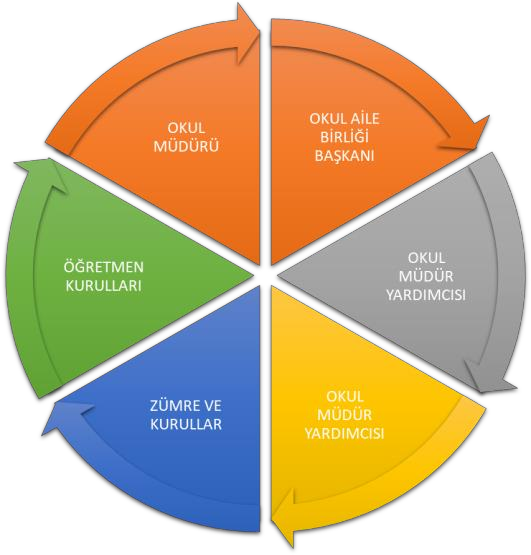 Paydaş anketlerine ilişkin ortaya çıkan temel sonuçlara altta yer verilmiştir :Öğrenci Anketi Sonuçları:Olumlu (Başarılı) yönlerimiz : Öğrenciler kendilerini okulda güvende hissedip, okulu sevmektedirler. Öğretmenlerle iletişim kurup sorunları rahatlıkla dile getirmektedirler. Okulumuz temiz olup, ders araç gereçleri ile işlenmeye çalışılmaktadır. Sınıflarımız kalabalık olmayıp, ders aralarında oyunları oynamaktayım.Olumsuz (başarısız) yönlerimiz : Okulumuzun fiziki şartları yeterli değildir. Resim, Müzik, Bilişim Öğretmenlerinin görevlendirme olarak çalışmaları sanat ve kültürel etkinlikleri eksik bırakıyor .Okulumuzda rehberlik öğretmeni bulunmamaktadır.Öğretmen Anketi Sonuçları:Olumlu (Başarılı) yönlerimiz :Aidiyet değeri yüksek, okulu benimseyen, eşit ve adil davranılmaktadır. Öğretmen gelişimi için fırsatlar sunmakta, yenilik çalışmalarda destek olmaktadır. Öğretmenler arası işbirliği yapılmaktadır.Yapılacak çalışmalarda öğretmenin fikri alınmaktadır.Araç gereç ve donanım bakımından eksiklik yok.Olumsuz (başarısız) yönlerimiz : Okulumuzun Resim, Müzik v.b. etkinlik atölyelerinin olmayışı, branş öğretmenlerinin sürekli değişmesi ve sosyal etkinliklerin yeteri kadar yapılmamasına sebebiyet vermektedir.Veli Anketi Sonuçları:Olumlu (Başarılı) yönlerimiz : Okul idaresi ve Öğretmenlerle ihtiyaç duyduğum her zaman görüşme imkanım var. Öğrencimle ilgili sorunlar olunca ilgilenip, devam etmediği zaman arayıp haber verilmektedir. Okul temiz ve bakımlı olup, öğrencim giriş ve çıkışlarda gerekli güvenlik tedbirleri alınmış olup, teneffüslerde kontrol edilmektedir. Dersler araç ve gereçlerle işlenip öğrencimle ilgilenilmektedir. Okul sitesi güncel olup, e-okuldan gerekli bilgileri ulaşmaktayım.Olumsuz (başarısız) yönlerimiz: Okul fiziki olarak yetersizdir. Rehberlik öğretmeni bulunmamaktadır. Yeterli kadar sosyal etkinlik ve gezi yapılmamaktadır.GZFT (Güçlü, Zayıf, Fırsat, Tehdit) AnaliziOkulumuzun temel istatistiklerinde verilen okul künyesi, çalışan bilgileri, bina bilgileri, teknolojik kaynak bilgileri ve gelir gider bilgileri ile paydaş anketleri sonucunda ortaya çıkan sorun ve gelişime açık alanlar iç ve dış faktör olarak değerlendirilerek GZFT tablosunda belirtilmiştir. Dolayısıyla olguyu belirten istatistikler ile algıyı ölçen anketlerden çıkan sonuçlar tek bir analizde birleştirilmiştir.Kurumun güçlü ve zayıf yönleri donanım, malzeme, çalışan, iş yapma becerisi, kurumsal iletişim gibi çok çeşitli alanlarda kendisinden kaynaklı olan güçlülükleri ve zayıflıkları ifade etmektedir ve ayrımda temel olarak okul müdürü/müdürlüğü kapsamından bakılarak iç faktör ve dış faktör ayrımı yapılmıştır.Gelişim ve Sorun AlanlarıGelişim ve sorun alanları analizi ile GZFT analizi sonucunda ortaya çıkan sonuçların planın geleceğe yönelim bölümü ile ilişkilendirilmesi ve buradan hareketle hedef, gösterge ve eylemlerin belirlenmesi sağlanmaktadır.Gelişim ve sorun alanları ayrımında eğitim ve öğretim faaliyetlerine ilişkin üç temel tema olan Eğitime Erişim, Eğitimde Kalite ve kurumsal Kapasite kullanılmıştır. Eğitime erişim, öğrencinin eğitim faaliyetine erişmesi ve tamamlamasına ilişkin süreçleri; Eğitimde kalite, öğrencinin akademik başarısı, sosyal ve bilişsel gelişimi ve istihdamı da dâhil olmak üzere eğitim ve öğretim sürecinin hayata hazırlama evresini; Kurumsal kapasite ise kurumsal yapı, kurum kültürü, donanım, bina gibi eğitim ve öğretim sürecine destek mahiyetinde olan kapasiteyi belirtmektedir.Gelişim ve sorun alanlarına ilişkin GZFT analizinden yola çıkılarak saptamalar yapılırken yukarıdaki tabloda yer alan ayrımda belirtilen temel sorun alanlarına dikkat edilmesi gerekmektedir.Gelişim ve Sorun AlanlarımızBÖLÜM III: MİSYON, VİZYON VE TEMEL DEĞERLEROkul Müdürlüğümüzün Misyon, vizyon, temel ilke ve değerlerinin oluşturulması kapsamında öğretmenlerimiz, öğrencilerimiz, velilerimiz, çalışanlarımız ve diğer paydaşlarımızdan alınan görüşler, sonucunda stratejik plan hazırlama ekibi tarafından oluşturulan Misyon, Vizyon, Temel Değerler; Okulumuz üst kurulana sunulmuş ve üst kurul tarafından onaylanmıştır.          VİZYONUlusal ve evrensel değerlerin farkında olan, değişime ve gelişime açık; Atatürk ilkelerine bağlı, demokratik toplum düzenini benimseyen, ailesini, vatanını, milletini seven ve daima yüceltmeye çalışan, yaşam boyu öğrenen, bilginin yanında uygar davranışın önemini bilen, sevgi ve saygının; güven ve huzur sağlandığı, mutlu ve gurur duyacağımız başarılı bir okul olmak.MİSYON            Biz Atatürk ilke ve inkılapları ışığında, sağlam karakterli, dürüst, insani, milli ve ahlaki değerlerle donanmış, ülkesine yararlı, okuyan, inceleyen, araştıran, sorgulayıcı, kendi ayakları üzerinde durabilen, kendi düşüncelerini savunurken başkalarının düşünce ve haklarına saygı gösteren, ‘Eğitim sevgi ile başlar’ parolası ile sorumluluklarının bilincinde olan öğrenciler yetiştirmek için varız.TEMEL DEĞERLERİMİZÖnce İnsan, Karşılıklı güven ve dürüstlük, Sabırlı, hoşgörülü ve kararlılık, Adaletli performans değerlendirme, Kendisiyle ve çevresiyle barışık olma,Yetkinlik, üretkenlik, ve girişimcilik ruhuna sahip olmak, Doğa ve çevreyi koruma bilinci, Sorumluluk duygusu ve kendine güven bilincini kazandırma. Atatürk İlke ve İnkılapları ve Atatürk Milliyetçiliği, Okul ile ailenin işbirliği, Takdir tanımada, liyakate inanırız. Yaratıcılığı ve bireysel gelişimi destekleriz. Hayat boyu eğitimin destekçisiyiz. Toplumsal sorumluluk ve duyarlılık bilinci ile çalışırız.Karar alma süreçlerine, paydaşların katılımını önemseriz.BÖLÜM IV: AMAÇ, HEDEF VE EYLEMLERTEMA I: EĞİTİM VE ÖĞRETİME ERİŞİMEğitim ve öğretime erişim okullaşma, devam ve devamsızlık, okula uyum ve oryantasyon, özel eğitime ihtiyaç duyan bireylerin eğitime erişimi ve hayatboyu öğrenme kapsamında yürütülen faaliyetlerin ele alındığı temadır.Stratejik Amaç 1: Bütün bireylerin eğitim ve öğretime adil şartlar altında erişmesini sağlamak.Stratejik Hedef 1.1. Plan dönemi sonuna kadar dezavantajlı gruplar başta olmak üzere, eğitim ve öğretimin her tür ve kademesinde katılım ve tamamlama oranlarını artırmakPerformans Göstergeleri 1.1Okulumuzda örgün ve yaygın eğitimin her kademesinde başta dezavantajlı bireyler olmak üzere, tüm bireylerin eğitim ve öğretime etkin katılımının artırılması planlanmaktadır. Bu nedenle eğitim ve öğretime katılımın artırılması ve tüm bireylere adil şartlarda sunulması hedeflenmektedir.Bu hedefin gerçekleşmesi ile örgün öğretimin her kademesinde okullaşma oranlarının artması, devamsızlığın ve okul terklerinin azalması, özellikle engelliler başta olmak üzere özel politika gerektiren grupların eğitime erişim olanaklarının artması, özel öğretim kurumlarının payının artması hedeflenmektedir.EylemlerTEMA II: EĞİTİM VE ÖĞRETİMDE KALİTENİN ARTIRILMASIEğitim ve öğretimde kalitenin artırılması başlığı esas olarak eğitim ve öğretim faaliyetinin hayata hazırlama işlevinde yapılacak çalışmaları kapsamaktadır.Bu tema altında akademik başarı, sınav kaygıları, sınıfta kalma, ders başarıları ve kazanımları, disiplin sorunları, öğrencilerin bilimsel, sanatsal, kültürel ve sportif faaliyetleri ile istihdam ve meslek edindirmeye yönelik rehberlik ve diğer mesleki faaliyetler  yer almaktadır.Stratejik Amaç 2: Bütün bireylere ulusal ve uluslararası ölçütlerde bilgi, beceri, tutum ve davranışın kazandırılması ile girişimci, yenilikçi, yaratıcı, dil becerileri yüksek, iletişime ve öğrenmeye açık, öz güven ve sorumluluk sahibi sağlıklı ve mutlu bireylerin yetişmesine imkân sağlamakStratejik Hedef 2.1: Bütün bireylerin bedensel, ruhsal ve zihinsel gelişimlerine yönelik faaliyetlere katılım oranını ve öğrencilerin akademik başarı düzeylerini artırmak.Performans GöstergeleriÖzel eğitime muhtaç ve üstün yetenekli öğrencilerin yetiştirilmesi için etkili tanılama ve kaliteli bir eğitim ile bireylerin potansiyellerini açığa çıkarılmasına ortam sağlayarak bedensel, ruhsal ve zihinsel gelişimlerini desteklemek hedeflenmiştir.Koruyucu sağlık hizmetleri, ilk yardım bilinci, sağlıklı beslenme ve kitap okuma alışkanlığı kazandırılması ile ilgili çalışmalar hedeflenmektedir.Tüm engel grubundaki çocuklardan durumu uygun olanlar; okulumuzda kaynaştırma eğitimine alınmakta, özel eğitim sınıfları ve destek eğitimi yoluyla eğitim hizmetlerinden yararlandırılmaktadırlar.Öğrencilerimizin bedensel, ruhsal ve zihinsel gelişimlerine katkı sağlamak amacıyla yerel ve ulusal düzeyde sportif, sanatsal ve kültürel faaliyetler gerçekleştirilmektedir.Öğrencilerin motivasyonunun sağlanmasının yanı sıra aidiyet duygusuna sahip olması eğitim ve öğretimin kalitesi için bir gösterge olarak kabul edilmektedir. Onur ve iftihar belgesi alan öğrenci oranı da bu kapsamda temel göstergelerden biri olarak ele alınmıştır. Benzer şekilde, okul disiplini bu bağlamda ele alınmaktadır.Sınıf rehber öğretmenlerince kişisel, akademik ve mesleki rehberlik etkinlikleri yapılmaktadır. Çocuklara şiddet ve çocuk istismarını önlemeye yönelik yapılan etkinlikler ile madde bağımlılığı ve zararlı alışkanlarla mücadele konusunda faaliyetler gerçekleştirilmektedir.Eğitimin tüm kademelerindeki özel eğitim ve rehberlik hizmetlerinin etkililiği ve verimliliğinin artırılması hedeflenmektedir.Bütün bireylerin bedensel, ruhsal ve zihinsel gelişimlerine yönelik faaliyetlere katılım oranını ve öğrencilerin akademik başarı düzeylerini artırmayı hedeflemekteyiz.EylemlerStratejik Hedef 2.2: Eğitimde yenilikçi yaklaşımları kullanarak yerel, ulusal ve uluslararası projelerle; bireylerin yeterliliğini ve uluslararası öğrenci/öğretmen hareketliliğini artırmak.Performans Göstergeleri          Günümüzde yapılan çalışmaların izlenmesi-değerlendirilmesi ve geliştirilmesi için hemen her alanda araştırma yapılması, yapılan araştırma sonuçlarına uygun projeler üretilmesi ve iyileştirmeler yapılması gerekmektedir. Kurumumuzun, gelişen yeni ihtiyaçlara ve kalite beklentilerine cevap verecek bir yapıya kavuşması gerekmektedir.             Eğitimde kalitenin artırılması amacıyla; Stratejik Yönetim ve Planlama, yerel, ulusal ve uluslar arası proje hazırlama ve uygulama konusunda okul/kurum yöneticilerimize eğitimler verilmekte sonuçlar izlenmekte ve değerlendirilmektedir.          Yerel, ulusal ve uluslar arası projeler ile kişilere yeni beceriler kazandırılması, onların kişisel gelişimlerinin güçlendirilmesi ve istihdam olanaklarının arttırılması amaçlanıyor.EylemlerTEMA III: KURUMSAL KAPASİTEStratejik Amaç 3: Beşeri, fiziki, mali ve teknolojik yapı ile yönetim ve organizasyon yapısını iyileştirerek eğitime erişimi ve eğitimde kaliteyi artıracak etkin ve verimli işleyen bir kurumsal yapıyı tesis etmek.Stratejik Hedef 3.1: Eğitim ve öğretim hizmetlerinin etkin sunumunu sağlamak için; yönetici, öğretmen ve diğer personelin kişisel ve mesleki becerilerini geliştirmek.Performans Göstergeleri        Kurumumuzun görev alanına giren konularda, faaliyetlerini etkin bir şekilde yürütebilmesi ve nitelikli ürün ve hizmet üretebilmesi için güçlü bir insan kaynağına sahip olması gerekmektedir. Bu bağlamda okulumuzun beşeri altyapısının güçlendirilmesi hedeflenmektedir.      2018 yılı içerisinde mahalli olarak gerçekleştirilen eğitim faaliyetlerine 5 öğretmen katılmıştır. Görevlerinde üstün başarı gösteren yönetici, öğretmen ve personel mevzuatta belirlenen kriterler doğrultusunda ödüllendirilmektedirEylemlerBÖLÜM: MALİYETLENDİRME2019-2023 Stratejik Planı Faaliyet/Proje Maliyetlendirme TablosuBÖLÜM: İZLEME VE DEĞERLENDİRMEOkulumuz Stratejik Planı izleme ve değerlendirme çalışmalarında 5 yıllık Stratejik Planın izlenmesi ve 1 yıllık gelişim planın izlenmesi olarak ikili bir ayrıma gidilecektir.Stratejik planın izlenmesinde 6 aylık dönemlerde izleme yapılacak denetim birimleri, il ve ilçe millî eğitim müdürlüğü ve Bakanlık denetim ve kontrollerine hazır halde tutulacaktır.Yıllık planın uygulanmasında yürütme ekipleri ve eylem sorumlularıyla aylık ilerleme toplantıları yapılacaktır. Toplantıda bir önceki ayda yapılanlar ve bir sonraki ayda yapılacaklar görüşülüp karara bağlanacaktır.EKLER:Öğretmen, öğrenci ve veli anketleri okulumuzda saklanmaktadır.Üst Kurul BilgileriÜst Kurul BilgileriEkip BilgileriEkip BilgileriAdı SoyadıUnvanıAdı SoyadıUnvanıMehmet Nurettin AYTAÇOkul MüdürüYaşar Şener YAMANMüdür YardımcısıSüleyman ÇEKENÖğretmenBirgül BAKARÖğretmenÖzlem Rabia UĞURLUÖğretmenNuray ARSLAN ÇAĞVAÖğretmenAbdulvahap DOĞANOkul Aile Birliği BaşkanıMustafa GÖZENÖğretmenGüler CEYLANOkul Aile Birliği TemsilcisiZeynep KIZILTAŞGönüllü Veliİli: Yalovaİli: Yalovaİli: Yalovaİli: Yalovaİlçesi: Altınovaİlçesi: Altınovaİlçesi: Altınovaİlçesi: AltınovaAdres:Altınova Tavşanlı BeldesiAltınova Tavşanlı BeldesiAltınova Tavşanlı BeldesiCoğrafi Konum (link):Coğrafi Konum (link):40°41'02.3"N 29°26'58.5"E40°41'02.3"N 29°26'58.5"ETelefon Numarası:0226 465 67 300226 465 67 300226 465 67 30Faks Numarası:Faks Numarası:------------------------------e- Posta Adresi:715567@meb.k12.tr715567@meb.k12.tr715567@meb.k12.trWeb sayfası adresi:Web sayfası adresi: http://tavsanlisehitlikortaokulu.meb.k12.tr/ http://tavsanlisehitlikortaokulu.meb.k12.tr/Kurum Kodu:715567715567715567Öğretim Şekli:Öğretim Şekli:Tam GünTam GünOkulun Hizmete Giriş Tarihi : 1994Okulun Hizmete Giriş Tarihi : 1994Okulun Hizmete Giriş Tarihi : 1994Okulun Hizmete Giriş Tarihi : 1994Toplam Çalışan SayısıToplam Çalışan Sayısı2020Öğrenci Sayısı:Kız129129Öğret-men SayısıKadın99Öğrenci Sayısı:Erkek126126Öğret-men SayısıErkek88Öğrenci Sayısı:Toplam255255Öğret-men SayısıToplam1717Derslik Başına Düşen Öğrenci SayısıDerslik Başına Düşen Öğrenci SayısıDerslik Başına Düşen Öğrenci Sayısı25,5Şube Başına Düşen Öğrenci SayısıŞube Başına Düşen Öğrenci SayısıŞube Başına Düşen Öğrenci Sayısı22,4Öğretmen Başına Düşen Öğrenci SayısıÖğretmen Başına Düşen Öğrenci SayısıÖğretmen Başına Düşen Öğrenci Sayısı15Şube Başına 30’dan Fazla Öğrencisi Olan Şube SayısıŞube Başına 30’dan Fazla Öğrencisi Olan Şube SayısıŞube Başına 30’dan Fazla Öğrencisi Olan Şube SayısıSıfır (0) Öğrenci Başına Düşen Toplam Gider Miktarı Öğrenci Başına Düşen Toplam Gider Miktarı Öğrenci Başına Düşen Toplam Gider Miktarı81 TLÖğretmenlerin Kurumdaki Ortalama Görev SüresiÖğretmenlerin Kurumdaki Ortalama Görev SüresiÖğretmenlerin Kurumdaki Ortalama Görev Süresi4.5 YılUnvan*ErkekKadınToplamOkul Müdürü ve Müdür Yardımcısı202Anasınıf Öğretmeni022Branş Öğretmeni6713Rehber Öğretmen000İdari Personel000Yardımcı Personel123Güvenlik Personeli000Toplam Çalışan Sayıları91120Okul BölümleriOkul BölümleriÖzel AlanlarVarYokOkul Kat Sayısı4Çok Amaçlı SalonXDerslik Sayısı11Çok Amaçlı SahaXDerslik Alanları (m2)50 m2KütüphaneXKullanılan Derslik Sayısı10Fen LaboratuvarıXŞube Sayısı10Bilgisayar LaboratuvarıXİdari Odaların Alanı (m2)28 m2İş AtölyesiXÖğretmenler Odası (m2)50 m2Beceri AtölyesiXOkul Oturum Alanı (m2)320 m2PansiyonXOkul Bahçesi (Açık Alan)(m2)2000 m2 Lojman XOkul Kapalı Alan (m2)1280 m2Sanatsal, bilimsel ve sportif amaçlı toplam alan (m2) (Spor Salonu ve Fen Lab. mevcud)300 m2Kantin (m2)21 m2Tuvalet Sayısı12SINIFIKızErkekToplamANASINIFI3738755-A1818366-A1821397-A2725528-A292453Akıllı Tahta Sayısı11TV Sayısı2Masaüstü Bilgisayar Sayısı17Yazıcı Sayısı2Taşınabilir Bilgisayar Sayısı2Fotokopi Makinası Sayısı2Projeksiyon Sayısı2İnternet Bağlantı Hızı 42 mbpsYıllarGelir MiktarıGider Miktarı201613.234,75 TL                11.597,67 TL20178.439,08 TL5.185,65 TL201814.396,50 TL9.113,25 TLKURUM İÇİ ANALİZ (İÇSEL FAKTÖRLER)KURUM İÇİ ANALİZ (İÇSEL FAKTÖRLER)    Güçlü Yönler      Zayıf Yönler1.İdareci ve öğretmenlerin istekli ve çalışkan olması2. İdareci ve öğretmenlerin okulun eksikliklerini giderme konusunda destek vermeleri 3.Okumaya istekli ve çalışkan öğrencilerimiz. 4.Kurumdan hizmet alanlar ile hizmet verenler arasında iletişimin kuvvetli olması. 5.Sınıf mevcutlarının az olması. 6.İdari işleyişin düzenli,standartlarla belirlenmiş ve katılımcılığa yönelik olması. 7.İç paydaşlarla iletişimin güçlü olması.  8.Okulun çevre ile çok iyi ilişkiler içinde olması. 9.Okul çalışanlarının ve öğrencilerin kararlara katılımının sağlanması 9.Sınav başarılarına yönelik açılan kurslar 10.Eğitim politikalarının belirlenmesinde paydaşların görüş ve önerilerinin dikkate alınması1.Branş öğretmenlerinin eksik olması.    2.Fiziki mekanların yetersiz olması.3.Kitap okuma alışkanlıklarının zayıf olması 4.Öğretmenlerin okuldan uzakta ikamet etmeleri. 5.Öğretmen sirkülasyonunun yaşanması.6.Spor salonu, müzik odası, resim odası olmaması.7.Velilerin eğitime destek konusunda yeterli derecede duyarlı olmaması.Kendi anlayışı ile değerlendirmesi.KURUM DIŞI ANALİZ (DIŞSAL FAKTÖRLER)KURUM DIŞI ANALİZ (DIŞSAL FAKTÖRLER)   Fırsatlar   Tehditler1.Girişimcilik konusunda farkındalığın artması. 2.Proje ve bilimsel etkinliklerin çeşitliliğinin artması.3.Okul ve çevresinin kalkınmasını sağlamaya yönelik projelerin teşvik edilip yaygınlaştırılması.4.M.E.B. 'in kalite ve misyon farklılaşması konusundakiyeni düzenlemeleri.İlimizde üniversitenin bulunmasıAkademik alanda küresel rekabet baskısı,2.Medyanın eğitici görevini yerine getirmemesi  3.Eğitim politikalarında yaşanan değişimlerin eğitimkalitesini olumsuz etkilemesi   4.Okul-veli –öğrenci işbirliklerinin yeterli düzeyde olmaması.Eğitime ErişimEğitimde KaliteKurumsal KapasiteOkullaşma OranıAkademik BaşarıKurumsal İletişimOkula Devam/ DevamsızlıkSosyal, Kültürel ve FizikselGelişimKurumsal YönetimOkula Uyum, OryantasyonSınıf TekrarıBina ve YerleşkeÖzel Eğitime İhtiyaç Duyan Bireylerİstihdam	Edilebilirlik	veYönlendirmeDonanımYabancı ÖğrencilerÖğretim YöntemleriTemizlik, HijyenHayatboyu ÖğrenmeDers araç gereçleriİş Güvenliği, Okul Güvenliği1.TEMA: EĞİTİM VE ÖĞRETİME ERİŞİM1.TEMA: EĞİTİM VE ÖĞRETİME ERİŞİM1.TEMA: EĞİTİM VE ÖĞRETİME ERİŞİM11Okul öncesi eğitimde okullaşma22Zorunlu eğitimden erken ayrılma33Temel eğitimden ortaöğretime geçiş44Özel eğitime ihtiyaç duyan bireylerin uygun eğitime erişimi55Hayat boyu öğrenmenin tanıtımı66Hayat boyu öğrenmeye katılım2.TEMA: EĞİTİM VE ÖĞRETİMDE KALİTE2.TEMA: EĞİTİM VE ÖĞRETİMDE KALİTE2.TEMA: EĞİTİM VE ÖĞRETİMDE KALİTE1Eğitim öğretim sürecinde sanatsal, sportif ve kültürel faaliyetler Okuma kültürüEğitim öğretim sürecinde sanatsal, sportif ve kültürel faaliyetler Okuma kültürü2Okul sağlığı ve hijyenOkul sağlığı ve hijyen3Temel eğitimden ortaöğretime geçiş sistemiTemel eğitimden ortaöğretime geçiş sistemi4Sınav odaklı sistem ve sınav kaygısıSınav odaklı sistem ve sınav kaygısı5Zararlı alışkanlıklarZararlı alışkanlıklar6Eğitsel değerlendirme ve tanılamaEğitsel değerlendirme ve tanılama7Öğrencilere yönelik oryantasyon faaliyetleriÖğrencilere yönelik oryantasyon faaliyetleri8Eğitsel, mesleki ve kişisel rehberlik hizmetleriEğitsel, mesleki ve kişisel rehberlik hizmetleri3.TEMA: KURUMSAL KAPASİTE3.TEMA: KURUMSAL KAPASİTE1Çalışma ortamları ile sosyal, kültürel ve sportif ortamların iş motivasyonunu sağlayacak biçimde düzenlenmesi2Öğretmenlere yönelik fiziksel alan yetersizliği3Okul ve kurumların sosyal, kültürel, sanatsal ve sportif faaliyet alanlarının yetersizliği4Eğitim, çalışma, konaklama ve sosyal hizmet ortamlarının kalitesinin artırılması5Donatım eksiklerinin giderilmesi6Okullardaki fiziki durumun özel eğitime gereksinim duyan öğrencilere uygunluğu7Çalışanların ödüllendirilmesiNoPERFORMANSGÖSTERGESİMevcutHEDEFHEDEFHEDEFHEDEFHEDEFNoPERFORMANSGÖSTERGESİ201820192020202120222023PG.1.1.aKayıt bölgesindeki öğrencilerden okula kayıt yaptıranların%95%96%97%98%100%100PG.1.1.b.Okula yeni başlayan öğrencilerden oryantasyon eğitimine katılanların oranı %70%75%80%90%90%95PG.1.1.c.Bir eğitim ve öğretim döneminde 20 gün ve üzeri devamsızlık yapan öğrenci oranı %1%0%0%0%0%0PG.1.1.d.Bir eğitim ve öğretim döneminde 20 gün ve üzeri devamsızlık yapan yabancı öğrenci oranı %0%0%0%0%0%0PG.1.1.e.Okulun özel eğitime ihtiyaç duyan bireylerin kullanımına uygunluğu 111111PG.1.1.f.Hayatboyu öğrenme kapsamında açılan kurslara devam oranı%75%80%85%90%95%100PG.1.1.g.Hayatboyu öğrenme kapsamında açılan kurslara katılan kişi sayısı 202530354045NoEylem İfadesiEylem SorumlusuEylem Tarihi1.1.1.Kayıt bölgesinde yer alan öğrencilerin tespiti çalışmasıyapılacaktır.Okul Stratejik Plan Ekibi01 Eylül-20 Eylül1.1.2Devamsızlık yapan öğrencilerin tespiti ve erken uyarısistemi için çalışmalar yapılacaktır.Okul Müdürü01 Eylül-20 Eylül1.1.3Devamsızlık yapan öğrencilerin velileri ile özel aylıktoplantı ve görüşmeler yapılacaktır.Okul İdaresi ve ÖğretmenlerHer ayın son haftası1.1.4Okulun	özel	eğitime	ihtiyaç	duyan	bireylerinkullanımının kolaylaştırılması için eksiklikler tamamlanacaktır.Okul Müdürü,VelilerMayıs 20191.1.5Bütün okul tür ve kademelerinde devamsızlık nedenlerinin tespiti için araştırmalar yapılarak gerekli önlemler alınacaktır.Öğretmenler,İdareciler,VelilerEğitim Öğretim süresinceNoPERFORMANSGÖSTERGESİMevcutHEDEFHEDEFHEDEFHEDEFHEDEFNoPERFORMANSGÖSTERGESİ201820192020202120222023PG.2.1.aTemel eğitimden ortaöğretime geçiş ortak sınavlarının puan ortalaması222.47230240250260270PG.2.1.bÖğrencilerin yılsonu başarı puanı ortalamaları66.196870727475PG.2.1.c.Öğrenci başına okunan kitap sayısı468101315PG.2.1.d.Okul/ kurumda etkinliklere katılan öğrenci sayısı110120130140150160PG.2.1.e. İftihar belgesi alan öğrenci oranı%67891011PG.2.1.f.Disiplin cezası alan öğrenci oranı%000000PG.2.1.g.Çocuklara şiddet ve çocuk istismarını önlemeyeyönelik yapılan etkinlik sayısı345678PG.2.1.h.Madde bağımlılığı ve zararlı alışkanlar konusundayapılan faaliyet sayısı345678PG.2.1.ı.Sağlıklı ve dengeli beslenme ile ilgili verileneğitime katılan öğrenci sayısı90100110120130140PG.2.1.i.Trafik güvenliği ile ilgili açılan eğitime katılanöğrenci sayısı555565656565PG.2.1.j.Çevre bilincinin artırılması çerçevesinde yapılanetkinliklere katılan öğrenci sayısı505565656565PG.2.1.k.RAM’dan yararlanan öğrenci sayısı664443NoEylem İfadesiEylem SorumlusuEylem Tarihi2.1.1.LGS sınav sonuçları analiz edilerek, veriler öğretmenler kurulunda ve zümre toplantılarında yönetici ve öğretmenlerce paylaşılacak ve gerekli önlemler alınacaktırBranş öğretmenleri idareci ve velilerSınav sonrası2.1.2Eğitimin her kademesinde gerçekleştirilen sosyal, sanatsal ve sportif faaliyetler ve bu faaliyetlere katılan öğrenci sayısı artırılacaktırTüm paydaşlarEğitim süresince2.1.3Okul sağlığı ve hijyen konularında öğrencilerin, ailelerin ve çalışanların bilinçlendirilmesine yönelik faaliyetler yapılacaktır. Okulumuzun bu konulara ilişkindeğerlendirmelere (Beyaz Bayrak vb.) katılmalarıdesteklenecektirİdare ve öğretmenlerEğitim süresince2.1.4Eğitim Bilişim Ağının (EBA) öğrenci, öğretmen ve ilgili bireyler tarafından kullanımını artırmak amacıyla tanıtım faaliyetleri gerçekleştirilecek ve EBA’nın etkin kullanımının sağlanması için eğitimler verilecektir.İdare ve öğretmenlerSene başı mesleki çalişmalarNoPERFORMANSGÖSTERGESİMevcutHEDEFHEDEFHEDEFHEDEFHEDEFNoPERFORMANSGÖSTERGESİ201820192020202120222023PG.2.2.aUygulanan yerel proje sayısı255555PG.2.2.b“AB Proje sayısı011111PG.2.2.c.Uluslararası hareketlilikprogramlarına/projelerine katılan öğretmen sayısı022222NoEylem İfadesiEylem SorumlusuEylem Tarihi2.2.1.Okulumuzun stratejik yönetim yaklaşımına geçişi için yönetici ve öğretmenlere periyodik olarak stratejik yönetim ve planlama eğitimleri verilecektirÖğretmenler ve İdareSeminer dönemleri2.2.2AB'ye üyelik sürecinde ülkemizin eğitim ve öğretim 2020 hedeflerine yönelik çalışmalarına müdürlüğümüz personelinin ERASMUS+ programı kapsamında aktif katkı ve katılımları sağlanarak hareketlilik düzeyi artırılacaktır.Öğretmenler ve İdareSeminer dönemleri2.2.3TÜBİTAK ve Bu benim Eserim Proje yarışmasına öğrenci ve öğretmenlerin katılımı artırılacaktırÖğrenci,öğretmen ve idarecilerEğitim yili başindaNoPERFORMANSGÖSTERGESİMevcutHEDEFHEDEFHEDEFHEDEFHEDEFNoPERFORMANSGÖSTERGESİ201820192020202120222023PG.3.1.aLisansüstü eğitimi tamamlayan personel sayısı022345PG.3.1.bBaşarı belgesi verilen personel sayısı123333PG.3.1.cÜstün başarı belgesi verilen personel sayısı000011PG.3.1.dÖdül alan personel sayısı022222PG.3.1.eÜcretli öğretmen sayısının toplam öğretmensayısına oranı (%)302010500PG.3.1.fNorm kadro doluluk oranı%%70%80%90%95%100%100PG.3.1.gAsil yönetici sayısının toplam yönetici sayısınaoranı (%)%100%100%100%100%100%100NoEylem İfadesiEylem SorumlusuEylem Tarihi3.1.1.Yönetici, öğretmen ve diğer personellerin kişisel ve mesleki gelişimi için, yıllık merkezi veya  mahalli hizmetiçi eğitim faaliyetlerinden en az birine katılımısağlanacaktır.Okul idaresiEğitim süresince3.1.2Bilgi birikimi ve tecrübe paylaşımını artırmak amacıyla kurum/kuruluş ve STK’larla insan kaynaklarının geliştirilmesi kapsamında yapılan ortak faaliyetlerekatılımcı sayısı artırılacaktır.Okul idaresiEğitim süresince3.1.3Başarılı	yönetici	ve	öğretmenlerin	ödüllendirilmesisağlanacaktırOkul idaresiDönem sonunda3.1.4İl genelindeki öğretmen zümre toplantılarına okul yöneticilerinden birinin katılımı sağlanacak, alınan kararlar diğer öğretmenlerin gelişimine katkı sağlamak amacıyla okul/kurumların web sayfalarındayayınlanacaktır.Okul idaresiDönem başinda3.1.5Elektrik tesisatının ve genel bakımının yapılmasıOkul idaresi2019-2020Kaynak Tablosu20192020202120222023ToplamGenel Bütçe000000Valilikler ve Belediyelerin Katkısı000000Diğer (Okul Aile Birlikleri)13200TL14000 TL15000 TL16000 TL17000 TL75200 TLTOPLAM13200TL14000 TL15000 TL16000 TL17000 TL75200 TL